WTC: Wyoming Transcript CenterWTC enables districts and institutions of higher education in Wyoming to send records and transcripts to any school in the country. If the recipient is a member (as all in-state public institutions are), the record/transcript will be delivered electronically. If not, the system will print it on secure transcript paper and mail it at no cost to the WTC district or college/university.Please follow the steps below to set up a new district and an associated Account Manager in WTC:AuthorizationAuthorized by                                                                                                                   Title                                                                            Date                         District/School name 	                                                                     Address                                                                                                                            City                                                  State                     Zip                                              Student Information System                                                                                            WTC Account ManagerThe WTC account manager can perform the same functions as any other WTC user but with the following added responsibilities:Direct new WTC users to available training materials on the National Student Clearinghouse website:
https://theclearinghouse.help/tc-wyCreate accounts in WTC for new users.Manage accounts for current users (change login IDs, remove privileges).Serve as the contact person for receiving communication from Wyoming Department of Education and Pearson regarding the Wyoming Transcript Center project.First Name                                                    Last Name                                                  Building/position                                                                                                             E-mail Address                                                                                                                Phone                                                                                                                               To find out more about WTC, visit: http://edu.wyoming.gov/data/wtc/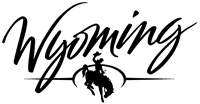 